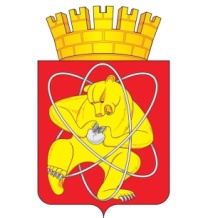 Городской округ «Закрытое административно – территориальное образование Железногорск Красноярского края»СОВЕТ ДЕПУТАТОВ ЗАТО г. ЖЕЛЕЗНОГОРСКРЕШЕНИЕ25 мая 2023                                                                                                                                 № 29-340Р       г. ЖелезногорскОб отмене решения Совета депутатов ЗАТО г. Железногорск от 20.07.2010 № 6-30Р «О создании Совета по развитию малого и среднего предпринимательства ЗАТО Железногорск»В соответствии с Федеральным законом от 24.07.2007 № 209-ФЗ «О развитии малого и среднего предпринимательства в Российской Федерации», Федеральным законом от 06.10.2003 № 131-ФЗ «Об общих принципах организации местного самоуправления в Российской Федерации», Уставом ЗАТО Железногорск, Совет депутатов ЗАТО г. ЖелезногорскРЕШИЛ:1. Отменить:1.1. Решение Совета депутатов ЗАТО г. Железногорск от 20.07.2010 № 6-30Р «О создании Совета по развитию малого и среднего предпринимательства ЗАТО Железногорск».1.2. Решение Совета депутатов ЗАТО г. Железногорск от 21.12.2010 № 11-67Р «О внесении изменений в решение Совета депутатов ЗАТО г. от 20.07.2010 № 6-30Р " О создании Совета по развитию малого и среднего предпринимательства ЗАТО Железногорск"».1.3. Решение Совета депутатов ЗАТО г. Железногорск от 26.05.2016 № 8-34Р «О внесении изменений в решение Совета депутатов ЗАТО г. от 20.07.2010 № 6-30Р " О создании Совета по развитию малого и среднего предпринимательства ЗАТО Железногорск"».1.4. Решение Совета депутатов ЗАТО г. Железногорск от 20.07.2017 № 21-88Р «О внесении изменений в решение Совета депутатов ЗАТО г. от 20.07.2010 № 6-30Р " О создании Совета по развитию малого и среднего предпринимательства ЗАТО Железногорск"».1.5. Решение Совета депутатов ЗАТО г. Железногорск от 26.04.2018 № 33-136Р «О внесении изменений в решение Совета депутатов ЗАТО г. от 20.07.2010 № 6-30Р " О создании Совета по развитию малого и среднего предпринимательства ЗАТО Железногорск"».1.6. Решение Совета депутатов ЗАТО г. Железногорск от 15.11.2018 № 39-194Р «О внесении изменений в решение Совета депутатов ЗАТО г. от 20.07.2010 № 6-30Р " О создании Совета по развитию малого и среднего предпринимательства ЗАТО Железногорск"».1.7. Решение Совета депутатов ЗАТО г. Железногорск от 25.04.2019 № 42-225Р «О внесении изменений в решение Совета депутатов ЗАТО г. от 20.07.2010 № 6-30Р " О создании Совета по развитию малого и среднего предпринимательства ЗАТО Железногорск"».1.8. Решение Совета депутатов ЗАТО г. Железногорск от 27.02.2020 № 50-296Р «О внесении изменений в решение Совета депутатов ЗАТО г. от 20.07.2010 № 6-30Р " О создании Совета по развитию малого и среднего предпринимательства ЗАТО Железногорск"».1.9. Решение Совета депутатов ЗАТО г. Железногорск от 23.06.2020 № 53-322Р «О внесении изменений в решение Совета депутатов ЗАТО г. от 20.07.2010 № 6-30Р " О создании Совета по развитию малого и среднего предпринимательства ЗАТО Железногорск"».1.10. Решение Совета депутатов ЗАТО г. Железногорск от 17.12.2020 № 4-37Р «О внесении изменений в решение Совета депутатов ЗАТО г. от 20.07.2010 № 6-30Р " О создании Совета по развитию малого и среднего предпринимательства ЗАТО Железногорск"».1.11. Решение Совета депутатов ЗАТО г. Железногорск от 01.07.2021 № 9-92Р «О внесении изменений в решение Совета депутатов ЗАТО г. от 20.07.2010 № 6-30Р " О создании Совета по развитию малого и среднего предпринимательства ЗАТО Железногорск"».1.12. Решение Совета депутатов ЗАТО г. Железногорск от 26.05.2022 № 18-202Р «О внесении изменений в решение Совета депутатов ЗАТО г. от 20.07.2010 № 6-30Р " О создании Совета по развитию малого и среднего предпринимательства ЗАТО Железногорск"».2. Контроль над исполнением настоящего решения возложить на председателя постоянной комиссии по вопросам экономики, собственности и ЖКХ С.О. Ташева.3. Настоящее решение вступает в силу после его официального опубликования.Председатель Совета депутатов
ЗАТО г. ЖелезногорскГлава ЗАТО г. Железногорск	С.Д. ПроскурнинД.М. Чернятин